ПРАВИТЕЛЬСТВО КРАСНОЯРСКОГО КРАЯПОСТАНОВЛЕНИЕот 12 января 2017 г. N 3-пОБ УТВЕРЖДЕНИИ ГОСУДАРСТВЕННОЙ РЕГИОНАЛЬНОЙ ПРОГРАММЫКРАСНОЯРСКОГО КРАЯ "ПРОФИЛАКТИКА ПРАВОНАРУШЕНИЙИ УКРЕПЛЕНИЕ ОБЩЕСТВЕННОГО ПОРЯДКАИ ОБЩЕСТВЕННОЙ БЕЗОПАСНОСТИ"В соответствии со статьей 103 Устава Красноярского края постановляю:1. Утвердить государственную региональную программу Красноярского края "Профилактика правонарушений и укрепление общественного порядка и общественной безопасности" согласно приложению.2. Опубликовать Постановление на "Официальном интернет-портале правовой информации Красноярского края" (www.zakon.krskstate.ru).3. Постановление вступает в силу в день, следующий за днем его официального опубликования.Первый заместительГубернатора края -председательПравительства краяВ.П.ТОМЕНКОПриложениек ПостановлениюПравительства Красноярского краяот 12 января 2017 г. N 3-пГОСУДАРСТВЕННАЯ РЕГИОНАЛЬНАЯ ПРОГРАММАКРАСНОЯРСКОГО КРАЯ "ПРОФИЛАКТИКА ПРАВОНАРУШЕНИЙ И УКРЕПЛЕНИЕОБЩЕСТВЕННОГО ПОРЯДКА И ОБЩЕСТВЕННОЙ БЕЗОПАСНОСТИ"1. ПАСПОРТГОСУДАРСТВЕННОЙ РЕГИОНАЛЬНОЙ ПРОГРАММЫ КРАСНОЯРСКОГО КРАЯ"ПРОФИЛАКТИКА ПРАВОНАРУШЕНИЙ И УКРЕПЛЕНИЕ ОБЩЕСТВЕННОГОПОРЯДКА И ОБЩЕСТВЕННОЙ БЕЗОПАСНОСТИ"2. ХАРАКТЕРИСТИКА СФЕРЫ РЕАЛИЗАЦИИ ГОСУДАРСТВЕННОЙРЕГИОНАЛЬНОЙ ПРОГРАММЫ И ОБОСНОВАНИЕ НЕОБХОДИМОСТИЕЕ РАЗРАБОТКИ(в ред. Постановления Правительства Красноярского краяот 14.09.2022 N 774-п)Состояние преступности в Красноярском крае многие годы является одним из главных факторов, вызывающих беспокойство граждан. По информации Министерства внутренних дел Российской Федерации, по количеству регистрируемых преступлений Красноярский край по-прежнему входит в перечень наиболее криминогенных регионов и занимает 11-е место по стране (2-е место в Сибирском федеральном округе).По итогам 2021 года в сравнении с 2020 годом общее число зарегистрированных в Красноярском крае преступлений сократилось на 2,3% и составило 47027 (по Сибирскому федеральному округу снижение на 4,6%, по России - на 1,9%), количество тяжких и особо тяжких преступных посягательств снизилось на 2% и составило 13382. Количество преступлений, совершенных несовершеннолетними, сократилось на 3,8% и составило 968. Снизилась криминальная активность со стороны граждан, находящихся в состоянии алкогольного опьянения, на 3,6% и составила 8337.В структуре преступлений снизилось количество преступлений террористического характера, грабежей, краж чужого имущества.Вместе с тем значительно возросло число вымогательств (+65,1%), преступлений, связанных со взяточничеством (+58,0%), мошенничеств (+7,9%), а также преступлений, совершенных лицами, не имеющими постоянного источника дохода, - 16873 (+10,3%) и лицами, ранее совершавшими преступления, - 18458 (+6,3%).Также увеличилось число преступлений, совершенных в общественных местах лицами, не имеющими постоянного источника дохода (+4,9%), а также находящимися в состоянии наркотического опьянения (+31,3%).Уровень преступности в Красноярском крае по итогам 2021 года в расчете на 100 тысяч населения снизился до 1646,7 преступного проявления (-28,7 на 100 тыс. населения).Проведенный анализ преступлений, совершенных с применением оружия, взрывчатых веществ и взрывных устройств, показал, что основная доля преступлений совершается с применением незарегистрированного оружия.Мероприятия по принятию оружия от населения и поощрению граждан, оказавших содействие правоохранительным органам, проводятся на территории Красноярского края с 2007 года. Так, с 2007 года проводится оперативно-профилактическое мероприятие "Оружие" по возмездному (за вознаграждение) приему у населения незаконно хранящегося оружия, боеприпасов, взрывчатых веществ и взрывных устройств.В течение 2021 года от граждан принято 214 ед. различного оружия, 6205 патронов, 1 кг 306 граммов пороха. Подготовлено приказов о выплате гражданам денежных средств на общую сумму 1508,4 тыс. рублей.В 2021 году зарегистрировано 661 преступление, связанное с незаконным оборотом оружия. Совершено 95 преступлений с применением огнестрельного оружия, взрывчатых веществ и взрывных устройств.По итогам 2021 года в Красноярском крае отмечается снижение числа преступлений, совершенных в общественных местах, - 8,8%, всего 12218. По России снижение на 6,4%, по Сибирскому федеральному округу - на 10,2%. Аналогичная ситуация по количеству преступлений, совершаемых на улицах, снижение составило 8,9% (по России снижение на 7,2%, а по Сибирскому федеральному округу - на 9%).В 2021 году ситуация на дорогах Красноярского края имела отдельные периоды осложнения дорожно-транспортной обстановки, но в целом сохраняла тенденции к сокращению основных показателей аварийности. В 2021 году комплексами фотовидеофиксации нарушений правил дорожного движения, работающими в автоматическом режиме, вынесено 2226259 постановлений по делам об административных правонарушениях (аналогичный период прошлого года - 1110557).В отношении участников дорожного движения за различные нарушения правил дорожного движения возбуждено 2682711 (аналогичный период прошлого года - 1557291) административных материалов, из них свыше 6 тысяч материалов за управление транспортом в состоянии опьянения и отказ от медицинского освидетельствования, около 7 тысяч материалов за выезд на полосу встречного движения; за нарушение правил перевозки детей составлено более 12 тысяч материалов. В суд направлено 32 тысячи дел об административных правонарушениях, по которым принято более 7 тыс. решений о назначении административного штрафа и лишении водителей права управления транспортным средством. Активно применяется мера административного наказания в виде административного ареста, в 2021 году вынесено 6335 таких постановлений.Системно проводилась профилактическая работа среди несовершеннолетних и их родителей по предупреждению детского дорожно-транспортного травматизма. С этой целью совместно с министерством образования Красноярского края реализуется межведомственный план профилактических мероприятий. Особое внимание уделяется вовлечению детей и подростков в отряды юных инспекторов движения. В 2021 году в Красноярском крае организована работа 631 такого отряда, где участвуют 8089 детей.С привлечением средств массовой информации проводятся профилактические мероприятия, направленные на формирование у участников дорожного движения стереотипов законопослушного поведения. Всего в 2021 году в средствах массовой информации размещено 21970 материалов по безопасности дорожного движения.В результате принимаемых мер по итогам 12 месяцев 2021 года количество дорожно-транспортных происшествий сократилось на 18,9% (всего 2672), а также на 14,8% (311) погибших и на 18,5% (3317) травмированных в них людей.Из общего числа дорожно-транспортных происшествий 247 совершено с участием детей и подростков в возрасте до 16 лет, в которых погибли 4 ребенка и получили травмы 260 несовершеннолетних, из них в 49,0% случаев дети являлись пешеходами (121 дорожно-транспортное происшествие), в 42,9% - пассажирами транспортных средств (106 дорожно-транспортных происшествий), 5,7% - велосипедистами (14 дорожно-транспортных происшествий), 3,2% - водителями мототранспорта (8 дорожно-транспортных происшествий), 0,4% - водителями мопедов и приравненных к ним транспортных средств (1 дорожно-транспортное происшествие). Доля детского дорожно-транспортного травматизма в общей аварийности края составляет 9,2%.Современное состояние проблемы распространения наркомании характеризуется сохранением масштабов незаконного оборота и немедицинского потребления наркотиков опийной группы, стимуляторов амфетаминового ряда, лекарственных препаратов, обладающих психотропным воздействием, сопутствующим распространением ВИЧ-инфекции и вирусных гепатитов. Особую актуальность в прошедшие 5 лет приобрел вопрос распространения синтетических наркотических средств и психотропных веществ.Значительное внимание правоохранительными органами уделяется оперативной и профилактической деятельности по противодействию незаконному обороту наркотиков. С этой целью на постоянной основе осуществляется взаимодействие с органами государственной власти, учреждениями образования, здравоохранения, культуры, общественными и религиозными организациями.Организована и проведена межведомственная комплексная оперативно-профилактическая операция "Мак-2021". В ходе ее проведения на территории Красноярского края выявлено 909 очагов дикорастущей конопли на площади 1279,6 га (аналогичный период прошлого года - 1064 очага площадью 2465,82 га. Уничтожено 902 очага общей площадью 1225,53 га (аналогичный период прошлого года - 959 очагов на площади 1272,18 га). В ходе операции только сотрудниками органов внутренних дел пресечено 100 преступлений, связанных с незаконным оборотом наркотиков растительного происхождения (аналогичный период прошлого года - 117), выявлено 157 (аналогичный период прошлого года - 176) административных правонарушений в сфере незаконного оборота наркотиков. Из незаконного оборота изъято 45,7 кг наркотических средств растительного происхождения.При активном участии подразделений по делам несовершеннолетних и участковых уполномоченных полиции с привлечением представителей волонтерских движений и общественных организаций (краевое отделение Общероссийского общественного движения "Антидилер", Общероссийская общественная организация "Общее дело", муниципальное молодежное автономное учреждение "Молодежный центр "Свое дело", Красноярский молодежный центр "Патриот", Красноярская федерация "ЗОЖ" и др.) проведен ряд межведомственных комплексных оперативно-профилактических акций и операций ("Призывник", "Сообщи, где торгуют смертью!", "Дети России"), в ходе которых охвачено свыше 30 тысяч человек.В целом в ходе противодействия распространению наркомании на территории Красноярского края за 12 месяцев 2021 года выявлено 4358 преступлений (аналогичный период прошлого года - 3842), в том числе 3470 - тяжких и особо тяжких, 2137 - в крупном и особо крупном размерах (аналогичный период прошлого года - соответственно 3033 и 1806). Непосредственно сотрудниками органов внутренних дел пресечено 4238 преступных деяний, или 97,2% от общего числа выявленных в данной сфере (аналогичный период прошлого года - 3747, или 97,5%). У наркодельцов изъято 357,22 кг наркотических средств, психотропных и сильнодействующих веществ (аналогичный период прошлого года - 354,96 кг).В Красноярском крае находятся представители 12 мусульманских этнических групп, местами компактного проживания которых являются города Красноярск, Норильск, Ачинск, Канск, Шарыпово, Лесосибирск, Минусинск. Официально зарегистрировано 339 религиозных организаций, в том числе 272 православных прихода, 20 мусульманских организаций, 9 католических, 4 иудейских, 3 буддистских. Общее число приверженцев ислама вместе с мигрантами в Красноярском крае составляет более 120 тысяч человек.Криминальная составляющая межнациональных отношений носит латентный характер без видимых угроз массовых радикальных проявлений, которые могут дестабилизировать обстановку в регионе. Деятельности на территории края этнических преступных сообществ не зафиксировано.Интенсивность миграционных потоков из стран с нестабильной общественно-политической и социально-экономической обстановкой имеет устойчивую тенденцию к увеличению. Всего поставлено на миграционный учет 87575 (+43,0%) иностранных граждан (уникальных лиц) при оказании 195951 (+26,4%) соответствующей государственной услуги. За 12 месяцев 2021 года сотрудниками полиции Красноярского края выявлено и задокументировано 9085 (+21,8%) правонарушений по линии иммиграционного контроля.Правоохранительными органами в Красноярском крае проводится работа по борьбе с террористической угрозой. Террористических проявлений не допущено. Однако угроза совершения террористических актов, вовлечения жителей Красноярского края в террористическую и экстремистскую деятельность сохраняется. За 12 месяцев 2021 года на территории Красноярского края правоохранительными органами выявлено 25 преступлений экстремистской и 40 террористической направленности. Выявлен 81 факт совершения административных правонарушений экстремистской направленности.В целях профилактики экстремистских и террористических проявлений в интернет-пространстве во взаимодействии с региональным управлением Роскомнадзора на постоянной основе проводится комплекс упредительных мероприятий, связанных с блокированием запрещенного интернет-контента. В соответствии со статьей 15.1 Федерального закона от 27.07.2006 N 149-ФЗ "Об информации, информационных технологиях и о защите информации" заблокирован доступ к 180 электронным версиям экстремистских материалов (файлов), из них 16 - террористической направленности. В органы прокуратуры для принятия решения о блокировке в судебном порядке направлено 95 материалов, из них 24 - радикальной исламской направленности, 55 - националистической направленности, 3 - призывы к несанкционированным публичным акциям, 13 материалов, связанных с пропагандой символики запрещенных организаций.Пунктом 2 статьи 33 Федерального закона от 21.12.2021 N 414-ФЗ "Об общих принципах организации публичной власти в субъектах Российской Федерации" определено, что высший исполнительный орган государственной власти субъекта Российской Федерации осуществляет в пределах своих полномочий меры по обеспечению и защите прав и свобод человека и гражданина, охране собственности и общественного порядка, противодействию терроризму и экстремизму, борьбе с преступностью.Пунктом 6 статьи 7 Устава Красноярского края установлено, что укрепление правопорядка и борьба с правонарушениями является задачей государственной власти Красноярского края и местного самоуправления в Красноярском крае.Профилактическую работу в соответствии с федеральным законодательством, законодательством Красноярского края в пределах своей компетенции осуществляют территориальные органы федеральных органов государственной власти, органы государственной власти Красноярского края, органы местного самоуправления Красноярского края, учреждения.В целях организации взаимодействия органов исполнительной власти Красноярского края, территориальных органов федеральных органов исполнительной власти, органов местного самоуправления и общественных объединений по вопросам профилактики правонарушений в Красноярском крае Постановлением Правительства Красноярского края от 07.09.2021 N 615-п "О создании Правительственной комиссии Красноярского края по профилактике правонарушений" создана Правительственная комиссия Красноярского края по профилактике правонарушений. В муниципальных образованиях Красноярского края организована работа 60 межведомственных комиссий по профилактике правонарушений.Правовую основу участия граждан в охране общественного порядка составляют Конституция Российской Федерации, общепризнанные принципы и нормы международного права, федеральные конституционные законы, Федеральный закон от 02.04.2014 N 44-ФЗ "Об участии граждан в охране общественного порядка", другие федеральные законы и принятые в соответствии с ними иные нормативные правовые акты Российской Федерации, законы и иные нормативные правовые акты субъектов Российской Федерации, муниципальные нормативные правовые акты.Ежегодно органами внутренних дел в Красноярском крае проводится более 1500 мероприятий по охране общественного порядка, к которым планируется привлечение народных дружин. На сегодняшний день на территории Красноярского края создано 76 добровольных народных дружин и 1 общественное объединение правоохранительной направленности, которые в установленном порядке внесены в региональный реестр народных дружин и общественных объединений правоохранительной направленности. Выдано 1643 удостоверения народного дружинника.В соответствии с Законом Красноярского края от 25.06.2015 N 8-3598 "О регулировании отдельных отношений, связанных с участием граждан и их объединений в охране общественного порядка на территории Красноярского края" (далее - Закон края N 8-3598) реализуются мероприятия по изготовлению удостоверений народных дружинников и отличительной символики народных дружинников.Максимального результата по обеспечению правопорядка и прав граждан в Красноярском крае можно достичь программно-целевым подходом, направленным на комплексное сдерживание криминальных процессов и недопущение роста криминальной напряженности путем организации мероприятий по реализации государственной политики в сфере профилактики правонарушений и привлечения граждан к охране общественного порядка.Целесообразность решения проблемы программным методом подтверждена практикой реализации государственной региональной программы Красноярского края "Профилактика правонарушений и укрепление общественного порядка и общественной безопасности" в период 2017 - 2021 годов.В соответствии с Федеральным законом от 23.06.2016 N 182-ФЗ "Об основах системы профилактики правонарушений в Российской Федерации" органы государственной власти субъектов Российской Федерации являются субъектом профилактики правонарушений, которые в пределах своей компетенции разрабатывают и принимают меры по реализации государственной политики в сфере профилактики правонарушений на территориях субъектов Российской Федерации.Механизм реализации государственной региональной программы позволит обеспечить комплексность и системность решения проблемы по профилактике правонарушений, охране общественного порядка и общественной безопасности, тем самым достичь всех целей, сформированных в ее рамках.Прогнозируемыми результатами реализации государственной региональной программы будут являться повышение эффективности профилактической деятельности органов исполнительной власти Красноярского края, снижение количества преступлений и правонарушений и, как следствие, уровня преступности в Красноярском крае.3. ОСНОВНАЯ ЦЕЛЬ, ЗАДАЧИ, СРОКИ И ЭТАПЫ ВЫПОЛНЕНИЯГОСУДАРСТВЕННОЙ РЕГИОНАЛЬНОЙ ПРОГРАММЫ, ЦЕЛЕВЫЕПОКАЗАТЕЛИ (ИНДИКАТОРЫ)Поставленные цель и задачи государственной региональной программы соответствуют социально-экономическим приоритетам Красноярского края.Целью государственной региональной программы является повышение эффективности профилактики правонарушений, охраны общественного порядка и обеспечения общественной безопасности.Для достижения заявленной цели необходимо решение следующих задач:1. Предупреждение совершения правонарушений.2. Противодействие распространению наркомании и алкоголизма.3. Предупреждение террористических и экстремистских проявлений.4. Обеспечение безопасности дорожного движения.Реализация мероприятий государственной региональной программы рассчитана на 3-летний период с 2022 по 2024 год.(в ред. Постановления Правительства Красноярского края от 14.09.2022 N 774-п)Перечень целевых показателей (индикаторов) государственной региональной программы представлен в приложении N 1 к государственной региональной программе.4. ИНФОРМАЦИЯ О МЕХАНИЗМЕ И РЕСУРСНОМ ОБЕСПЕЧЕНИИГОСУДАРСТВЕННОЙ РЕГИОНАЛЬНОЙ ПРОГРАММЫ4.1. Реализация государственной региональной программы осуществляется за счет средств краевого бюджета. Всего на реализацию мероприятий государственной региональной программы требуется 2309311,3 тыс. рублей, в том числе по годам:(в ред. Постановлений Правительства Красноярского края от 25.12.2020 N 919-п, от 03.11.2021 N 782-п, от 14.09.2022 N 774-п, от 21.12.2022 N 1140-п)2022 год - 920349,7 тыс. рублей;(в ред. Постановлений Правительства Красноярского края от 25.12.2020 N 919-п, от 14.09.2022 N 774-п, от 21.12.2022 N 1140-п)2023 год - 697107,9 тыс. рублей;(в ред. Постановлений Правительства Красноярского края от 25.12.2020 N 919-п, от 03.11.2021 N 782-п, от 14.09.2022 N 774-п)2024 год - 691853,7 тыс. рублей.(в ред. Постановлений Правительства Красноярского края от 25.12.2020 N 919-п, от 03.11.2021 N 782-п, от 14.09.2022 N 774-п)Реализация мероприятий государственной региональной программы осуществляется на основании государственных контрактов, заключенных в соответствии с Федеральным законом от 05.04.2013 N 44-ФЗ "О контрактной системе в сфере закупок товаров, работ, услуг для обеспечения государственных и муниципальных нужд".4.2. Главным распорядителем бюджетных средств по строкам 1.1 - 1.5, 3.6 мероприятий государственной региональной программы является агентство по обеспечению деятельности мировых судей Красноярского края.(в ред. Постановления Правительства Красноярского края от 14.09.2022 N 774-п)Мероприятия реализуются в рамках государственной программы Красноярского края "Защита от чрезвычайных ситуаций природного и техногенного характера и обеспечение безопасности населения", объем финансирования составляет 14946,6 тыс. рублей, в том числе в 2022 году - 6334,2 тыс. рублей, в 2023 - 2024 годах - 4306,2 тыс. рублей ежегодно.(в ред. Постановления Правительства Красноярского края от 14.09.2022 N 774-п)4.3. Главным распорядителем бюджетных средств по строкам 1.6 - 1.8 мероприятий государственной региональной программы является агентство труда и занятости населения Красноярского края.(в ред. Постановлений Правительства Красноярского края от 25.12.2020 N 919-п, от 14.09.2022 N 774-п)Мероприятия реализуются в рамках государственной программы Красноярского края "Содействие занятости населения", объем финансирования составляет 1094,4 тыс. рублей, в том числе в 2022 - 2024 годах - 364,8 тыс. рублей ежегодно.(в ред. Постановления Правительства Красноярского края от 14.09.2022 N 774-п)4.4. Главным распорядителем бюджетных средств по строкам 1.9, 2.4, 4.5 - 4.8 мероприятий государственной региональной программы является министерство образования Красноярского края.(в ред. Постановления Правительства Красноярского края от 20.08.2020 N 580-п)Мероприятия реализуются в рамках государственных программ Красноярского края "Развитие образования" и "Развитие транспортной системы", объем финансирования составляет 15610,4 тыс. рублей, в том числе:(в ред. Постановлений Правительства Красноярского края от 25.12.2020 N 919-п, от 14.09.2022 N 774-п, от 21.12.2022 N 1140-п)в 2022 году - 5089,0 тыс. рублей;(абзац введен Постановлением Правительства Красноярского края от 21.12.2022 N 1140-п)в 2023 - 2024 годах - 5260,7 тыс. рублей ежегодно.(абзац введен Постановлением Правительства Красноярского края от 21.12.2022 N 1140-п)4.5. Главным распорядителем бюджетных средств по строке 1.10 мероприятий государственной региональной программы является министерство культуры Красноярского края.Мероприятие реализуется в рамках государственной программы Красноярского края "Развитие культуры и туризма", объем финансирования составляет 4237,5 тыс. рублей, в том числе в 2022 - 2024 годах - 1412,5 тыс. рублей ежегодно.(в ред. Постановления Правительства Красноярского края от 14.09.2022 N 774-п)4.6. Главным распорядителем бюджетных средств по строкам 1.11, 2.2 мероприятий государственной региональной программы является министерство социальной политики Красноярского края.Мероприятия реализуются в рамках государственной программы Красноярского края "Развитие системы социальной поддержки граждан", объем финансирования составляет 155510,7 тыс. рублей, в том числе:(в ред. Постановления Правительства Красноярского края от 14.09.2022 N 774-п)в 2022 году - 55972,5 тыс. рублей;(в ред. Постановления Правительства Красноярского края от 14.09.2022 N 774-п)в 2023 - 2024 годах - 49769,1 тыс. рублей ежегодно.(в ред. Постановления Правительства Красноярского края от 14.09.2022 N 774-п)4.7. Главным распорядителем бюджетных средств по строкам 1.12 - 1.13, 2.1, 3.4 - 3.5 мероприятий государственной региональной программы является агентство печати и массовых коммуникаций Красноярского края.Мероприятия реализуются в рамках государственной программы Красноярского края "Содействие развитию гражданского общества", объем финансирования составляет 27753,0 тыс. рублей, в том числе в 2022 - 2024 годах - 9251,0 тыс. рублей ежегодно.(в ред. Постановления Правительства Красноярского края от 14.09.2022 N 774-п)4.8. Главным распорядителем бюджетных средств по строкам 1.15, 2.3, 3.7, 4.4 мероприятий государственной региональной программы является агентство молодежной политики и реализации программ общественного развития Красноярского края.(в ред. Постановления Правительства Красноярского края от 14.09.2022 N 774-п)Мероприятия реализуются в рамках государственной программы Красноярского края "Молодежь Красноярского края в XXI веке", объем финансирования составляет 27182,5 тыс. рублей, в том числе:(в ред. Постановлений Правительства Красноярского края от 03.11.2021 N 782-п, от 14.09.2022 N 774-п, от 21.12.2022 N 1140-п)в 2022 году - 15630,3 тыс. рублей;(в ред. Постановлений Правительства Красноярского края от 14.09.2022 N 774-п, от 21.12.2022 N 1140-п)в 2023 - 2024 годах - 5776,1 тыс. рублей ежегодно;(в ред. Постановления Правительства Красноярского края от 14.09.2022 N 774-п)абзац исключен. - Постановление Правительства Красноярского края от 14.09.2022 N 774-п.4.9. Главным распорядителем бюджетных средств по строкам 2.5 - 2.17, 4.9 - 4.12 мероприятий государственной региональной программы является министерство здравоохранения Красноярского края.(в ред. Постановлений Правительства Красноярского края от 20.08.2020 N 580-п, от 03.11.2021 N 782-п, от 14.09.2022 N 774-п)Мероприятия реализуются в рамках государственной программы Красноярского края "Развитие здравоохранения", объем финансирования составляет 69221,5 тыс. рублей, в том числе:(в ред. Постановлений Правительства Красноярского края от 14.09.2022 N 774-п, от 21.12.2022 N 1140-п)в 2022 году - 23010,9 тыс. рублей;(абзац введен Постановлением Правительства Красноярского края от 21.12.2022 N 1140-п)в 2023 - 2024 годах - 23105,3 тыс. рублей ежегодно;(абзац введен Постановлением Правительства Красноярского края от 21.12.2022 N 1140-п)абзацы третий - пятый исключены. - Постановление Правительства Красноярского края от 14.09.2022 N 774-п.4.10. Главным распорядителем бюджетных средств по строке 3.1 мероприятий государственной региональной программы является министерство цифрового развития Красноярского края.Мероприятие реализуется в рамках государственной программы Красноярского края "Развитие информационного общества", объем финансирования составляет 394986,4 тыс. рублей, в том числе:(в ред. Постановлений Правительства Красноярского края от 03.11.2021 N 782-п, от 14.09.2022 N 774-п)в 2022 году - 268655,8 тыс. рублей;(в ред. Постановления Правительства Красноярского края от 14.09.2022 N 774-п)в 2023 году - 65792,4 тыс. рублей;(в ред. Постановления Правительства Красноярского края от 14.09.2022 N 774-п)в 2024 году - 60538,2 тыс. рублей.(в ред. Постановления Правительства Красноярского края от 14.09.2022 N 774-п)4.11. Главным распорядителем бюджетных средств по строкам 3.2 - 3.3 мероприятий государственной региональной программы является управление делами Губернатора и Правительства Красноярского края.Исполнителем мероприятий по организации и проведению специализированного форума "Современные системы безопасности - Антитеррор" и краевого конкурса детского тематического рисунка "Скажи террору - НЕТ!" является управление Губернатора Красноярского края по безопасности.Реализация мероприятий по строкам 3.2 и 3.3 мероприятий государственной региональной программы осуществляется управлением делами Губернатора и Правительства Красноярского края на основании государственных контрактов, заключенных в соответствии с Федеральным законом от 05.04.2013 N 44-ФЗ "О контрактной системе в сфере закупок товаров, работ, услуг для обеспечения государственных и муниципальных нужд".Объем финансирования указанных мероприятий государственной региональной программы составляет 4828,4 тыс. рублей, в том числе:(в ред. Постановлений Правительства Красноярского края от 14.09.2022 N 774-п, от 21.12.2022 N 1140-п)в 2022 году - 1596,8 тыс. рублей;(абзац введен Постановлением Правительства Красноярского края от 21.12.2022 N 1140-п)в 2023 - 2024 годах - 1615,8 тыс. рублей ежегодно;(абзац введен Постановлением Правительства Красноярского края от 21.12.2022 N 1140-п)абзацы пятый - шестой исключены. - Постановление Правительства Красноярского края от 14.09.2022 N 774-п.4.13. Главным распорядителем бюджетных средств по строкам 4.1 - 4.2 мероприятий государственной региональной программы является министерство транспорта Красноярского края.(в ред. Постановления Правительства Красноярского края от 14.09.2022 N 774-п)Мероприятия реализуются в рамках государственной программы Красноярского края "Развитие транспортной системы", объем финансирования составляет 1547939,9 тыс. рублей, в том числе:(в ред. Постановлений Правительства Красноярского края от 25.12.2020 N 919-п, от 03.11.2021 N 782-п, от 14.09.2022 N 774-п, от 21.12.2022 N 1140-п)в 2022 году - 511031,9 тыс. рублей;(в ред. Постановлений Правительства Красноярского края от 14.09.2022 N 774-п, от 21.12.2022 N 1140-п)в 2023 - 2024 годах - 518454,0 тыс. рублей ежегодно;(в ред. Постановления Правительства Красноярского края от 14.09.2022 N 774-п)абзац исключен. - Постановление Правительства Красноярского края от 14.09.2022 N 774-п.4.14. Главным распорядителем бюджетных средств по строке 1.14 мероприятий государственной региональной программы является министерство строительства Красноярского края.Мероприятия реализуются в рамках государственной программы Красноярского края "Создание условий для обеспечения доступным и комфортным жильем граждан", объем финансирования составляет 10000,0 тыс. рублей, в том числе в 2022 году - 10000,0 тыс. рублей;(в ред. Постановлений Правительства Красноярского края от 14.09.2022 N 774-п, от 21.12.2022 N 1140-п)абзацы третий - четвертый исключены. - Постановление Правительства Красноярского края от 14.09.2022 N 774-п.(п. 4.14 введен Постановлением Правительства Красноярского края от 20.08.2020 N 580-п; в ред. Постановления Правительства Красноярского края от 25.12.2020 N 919-п)4.15. Главным распорядителем бюджетных средств по строке 4.3 мероприятий государственной региональной программы является агентство по гражданской обороне, чрезвычайным ситуациям и пожарной безопасности Красноярского края.(в ред. Постановления Правительства Красноярского края от 14.09.2022 N 774-п)Мероприятия реализуются в рамках государственной программы Красноярского края "Защита от чрезвычайных ситуаций природного и техногенного характера и обеспечение безопасности населения", объем финансирования составляет 36000,0 тыс. рублей, в том числе в 2022 - 2024 годах - 12000,0 тыс. рублей ежегодно;(в ред. Постановления Правительства Красноярского края от 14.09.2022 N 774-п)абзацы третий - четвертый исключены. - Постановление Правительства Красноярского края от 14.09.2022 N 774-п.5. ПЕРЕЧЕНЬ МЕРОПРИЯТИЙ ГОСУДАРСТВЕННОЙРЕГИОНАЛЬНОЙ ПРОГРАММЫПеречень программных мероприятий, сгруппированных в соответствии с задачами государственной региональной программы, с указанием объемов финансирования и исполнителями мероприятий представлен в приложении N 2 к государственной региональной программе.6. УПРАВЛЕНИЕ РЕАЛИЗАЦИЕЙ ГОСУДАРСТВЕННОЙ РЕГИОНАЛЬНОЙПРОГРАММЫ И КОНТРОЛЬ ЗА ХОДОМ ЕЕ РЕАЛИЗАЦИИОрганизацию управления государственной региональной программой осуществляет управление Губернатора Красноярского края по безопасности, в том числе:разработку проекта государственной региональной программы;внесение изменений в действующую государственную региональную программу;координацию деятельности главных распорядителей бюджетных средств по мероприятиям государственной региональной программы в ходе ее реализации;формирование и представление отчета о ходе реализации государственной региональной программы в Правительственную комиссию по профилактике правонарушений.Министерство образования Красноярского края, министерство здравоохранения Красноярского края, министерство культуры Красноярского края, министерство социальной политики Красноярского края, министерство транспорта Красноярского края, министерство цифрового развития Красноярского края, агентство труда и занятости населения Красноярского края, агентство печати и массовых коммуникаций Красноярского края, агентство по обеспечению деятельности мировых судей Красноярского края, агентство молодежной политики и реализации программ общественного развития Красноярского края несут ответственность за выполнение мероприятий государственной региональной программы, по которым являются главными распорядителями бюджетных средств, а также за целевое и эффективное расходование этих средств.В случае изменения объемов расходов, предусмотренных в рамках государственных программ на реализацию мероприятий государственной региональной программы, ответственный исполнитель в течение 15 дней уведомляет об этом ответственного исполнителя в письменной форме с представлением проектов документов, установленных действующим законодательством для внесения изменений в нормативно-правовой акт, утверждающий государственную региональную программу.Главные распорядители бюджетных средств (за исключением управления делами Губернатора и Правительства Красноярского края) ежеквартально до 5-го числа первого месяца, следующего за отчетным, и по итогам года - до 15 января очередного финансового года направляют в управление Губернатора Красноярского края по безопасности отчеты о реализации мероприятий, исполнителями которых являются, и годовой отчет о ходе реализации государственной региональной программы.Управление делами Губернатора и Правительства Красноярского края ежеквартально до 5-го числа первого месяца, следующего за отчетным, и по итогам года - до 15 января очередного финансового года направляет в управление Губернатора Красноярского края по безопасности информацию о финансировании мероприятий государственной региональной программы, по которым является главным распорядителем бюджетных средств.(в ред. Постановления Правительства Красноярского края от 03.11.2021 N 782-п)Контроль за соблюдением условий выделения, получения, целевого использования и возврата средств краевого бюджета осуществляет служба финансово-экономического контроля и контроля в сфере закупок Красноярского края.Счетная палата Красноярского края в соответствии с действующим законодательством осуществляет внешний государственный финансовый контроль за использованием средств краевого бюджета на реализацию мероприятий государственной региональной программы.7. ОЖИДАЕМЫЕ КОНЕЧНЫЕ РЕЗУЛЬТАТЫ ОТ РЕАЛИЗАЦИИГОСУДАРСТВЕННОЙ РЕГИОНАЛЬНОЙ ПРОГРАММЫ(в ред. Постановления Правительства Красноярского краяот 14.09.2022 N 774-п)В результате реализации государственной региональной программы ожидается, что к 2024 году:уровень преступности (на 100 тысяч населения) снизится до 1654,4;количество зарегистрированных преступлений сократится до 47420;количество преступлений, совершенных с применением оружия и взрывчатых веществ, снизится до 105;количество лиц, ранее судимых и вновь совершивших преступления, снизится до 7050;доля включенных в амбулаторные реабилитационные программы относительно общего числа больных, состоящих под диспансерным наблюдением у врача - психиатра-нарколога, увеличится до 4,0%;доля включенных в стационарные реабилитационные программы по отношению к общему числу больных, прошедших основной курс лечения, увеличится до 3,5%;отсутствие совершенных на территории Красноярского края террористических актов;доля муниципальных образований Красноярского края, подтвердивших наличие системы мер по противодействию терроризму и экстремизму, сохранится на уровне 100%;бесперебойная работа комплексной автоматизированной системы "Безопасный город" на территории города Красноярска будет обеспечена на уровне 100%;доля источников информации, распространявших экстремистские материалы, деятельность которых была пресечена, к общему количеству выявленных таких источников сохранится на уровне 100%;количество погибших в дорожно-транспортных происшествиях снизится:до 9,04 человека на 100 тыс. населения (социальный риск);до 2,45 человека на 10 тыс. транспортных средств (транспортный риск).Приложение N 1к государственной региональной программеКрасноярского края"Профилактика правонарушенийи укрепление общественного порядкаи общественной безопасности"ПЕРЕЧЕНЬЦЕЛЕВЫХ ПОКАЗАТЕЛЕЙ (ИНДИКАТОРОВ) ГОСУДАРСТВЕННОЙРЕГИОНАЛЬНОЙ ПРОГРАММЫПриложение N 2к государственной региональной программеКрасноярского края"Профилактика правонарушенийи укрепление общественного порядкаи общественной безопасности"ПЕРЕЧЕНЬМЕРОПРИЯТИЙ ГОСУДАРСТВЕННОЙ РЕГИОНАЛЬНОЙ ПРОГРАММЫКРАСНОЯРСКОГО КРАЯ "ПРОФИЛАКТИКА ПРАВОНАРУШЕНИЙИ УКРЕПЛЕНИЕ ОБЩЕСТВЕННОГО ПОРЯДКАИ ОБЩЕСТВЕННОЙ БЕЗОПАСНОСТИ"Приложениек Перечнюмероприятий государственнойрегиональной программыКрасноярского края"Профилактика правонарушенийи укрепление общественного порядкаи общественной безопасности"ПЕРЕЧЕНЬКРАЕВЫХ ГОСУДАРСТВЕННЫХ БЮДЖЕТНЫХУЧРЕЖДЕНИЙ ЗДРАВООХРАНЕНИЯ КРАСНОЯРСКОГО КРАЯДЛЯ ПРИОБРЕТЕНИЯ АНАЛИЗАТОРОВ ВИДЕОЦИФРОВЫХДЛЯ ХИМИКО-ТОКСИКОЛОГИЧЕСКИХ ИССЛЕДОВАНИЙ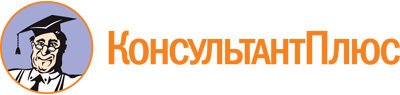 Постановление Правительства Красноярского края от 12.01.2017 N 3-п
(ред. от 21.12.2022)
"Об утверждении государственной региональной программы Красноярского края "Профилактика правонарушений и укрепление общественного порядка и общественной безопасности"Документ предоставлен КонсультантПлюс

www.consultant.ru

Дата сохранения: 22.06.2023
 Список изменяющих документов(в ред. Постановлений Правительства Красноярского краяот 06.04.2017 N 193-п, от 29.11.2017 N 717-п, от 27.08.2018 N 478-п,от 28.02.2019 N 95-п, от 16.04.2019 N 184-п, от 31.05.2019 N 296-п,от 27.01.2020 N 43-п, от 20.08.2020 N 580-п, от 25.12.2020 N 919-п,от 03.11.2021 N 782-п, от 14.09.2022 N 774-п, от 21.12.2022 N 1140-п)Список изменяющих документов(в ред. Постановлений Правительства Красноярского краяот 27.01.2020 N 43-п, от 20.08.2020 N 580-п, от 25.12.2020 N 919-п,от 03.11.2021 N 782-п, от 14.09.2022 N 774-п, от 21.12.2022 N 1140-п)Наименование государственной региональной программыгосударственная региональная программа Красноярского края "Профилактика правонарушений и укрепление общественного порядка и общественной безопасности" (далее - государственная региональная программа)Основания для разработки государственной региональной программыФедеральный закон от 23.06.2016 N 182-ФЗ "Об основах системы профилактики правонарушений в Российской Федерации"Ответственный исполнитель государственной региональной программыуправление Губернатора Красноярского края по безопасностиГлавные распорядители бюджетных средств, исполнители государственной региональной программыминистерство образования Красноярского края;министерство здравоохранения Красноярского края;министерство культуры Красноярского края;министерство социальной политики Красноярского края;управление делами Губернатора и Правительства Красноярского края;министерство цифрового развития Красноярского края;министерство транспорта Красноярского края, министерство строительства Красноярского края, агентство по гражданской обороне, чрезвычайным ситуациям и пожарной безопасности Красноярского края;агентство труда и занятости населения Красноярского края;агентство печати и массовых коммуникаций Красноярского края;агентство по обеспечению деятельности мировых судей Красноярского края;агентство молодежной политики и реализации программ общественного развития Красноярского края(в ред. Постановления Правительства Красноярского края от 20.08.2020 N 580-п)(в ред. Постановления Правительства Красноярского края от 20.08.2020 N 580-п)Цель государственной региональной программыповышение эффективности профилактики правонарушений, охраны общественного порядка и обеспечения общественной безопасностиЗадачи государственной региональной программы1. Предупреждение совершения правонарушений.2. Противодействие распространению наркомании и алкоголизма.3. Предупреждение террористических и экстремистских проявлений.4. Обеспечение безопасности дорожного движенияСроки и этапы реализации государственной региональной программысрок реализации государственной региональной программы: 2022 - 2024 годы(в ред. Постановления Правительства Красноярского края от 14.09.2022 N 774-п)(в ред. Постановления Правительства Красноярского края от 14.09.2022 N 774-п)Целевые показатели (индикаторы) государственной региональной программыперечень целевых показателей (индикаторов) представлен в приложении N 1 к государственной региональной программеОбъем и источники финансирования государственной региональной программыобщий объем финансирования государственной региональной программы за счет средств краевого бюджета составляет 2309311,3 тыс. рублей, в том числе по годам:2022 год - 920349,7 тыс. рублей,2023 год - 697107,9 тыс. рублей,2024 год - 691853,7 тыс. рублей(в ред. Постановления Правительства Красноярского края от 21.12.2022 N 1140-п)(в ред. Постановления Правительства Красноярского края от 21.12.2022 N 1140-п)Система организации контроля за исполнением государственной региональной программытекущий контроль за ходом выполнения мероприятий государственной региональной программы осуществляется управлением Губернатора Красноярского края по безопасности;внутренний государственный финансовый контроль осуществляется службой финансово-экономического контроля и контроля в сфере закупок Красноярского края;внешний государственный финансовый контроль осуществляется Счетной палатой Красноярского краяСписок изменяющих документов(в ред. Постановления Правительства Красноярского краяот 14.09.2022 N 774-п)N п/пЦели, задачи, показателиЕдиница измеренияИсточник информации2022 год2023 год2024 год1234567Цель - повышение эффективности профилактики правонарушений, охраны общественного порядка и обеспечения общественной безопасностиЦель - повышение эффективности профилактики правонарушений, охраны общественного порядка и обеспечения общественной безопасностиЦель - повышение эффективности профилактики правонарушений, охраны общественного порядка и обеспечения общественной безопасностиЦель - повышение эффективности профилактики правонарушений, охраны общественного порядка и обеспечения общественной безопасностиЦель - повышение эффективности профилактики правонарушений, охраны общественного порядка и обеспечения общественной безопасностиЦель - повышение эффективности профилактики правонарушений, охраны общественного порядка и обеспечения общественной безопасностиЦель - повышение эффективности профилактики правонарушений, охраны общественного порядка и обеспечения общественной безопасности1Уровень преступности (на 100 тысяч населения Красноярского края)единицГУ МВД России по Красноярскому краю1662,81654,41654,4Задача 1. Предупреждение совершения правонарушенийЗадача 1. Предупреждение совершения правонарушенийЗадача 1. Предупреждение совершения правонарушенийЗадача 1. Предупреждение совершения правонарушенийЗадача 1. Предупреждение совершения правонарушенийЗадача 1. Предупреждение совершения правонарушенийЗадача 1. Предупреждение совершения правонарушений1.1Количество зарегистрированных преступленийединицГУ МВД России по Красноярскому краю4766047420474201.2Количество преступлений, совершенных с применением оружия и взрывчатых веществединицГУ МВД России по Красноярскому краю1051051051.3Количество лиц, ранее судимых и вновь совершивших преступлениячеловекГУ МВД России по Красноярскому краю720071007050Задача 2. Противодействие распространению наркомании и алкоголизмаЗадача 2. Противодействие распространению наркомании и алкоголизмаЗадача 2. Противодействие распространению наркомании и алкоголизмаЗадача 2. Противодействие распространению наркомании и алкоголизмаЗадача 2. Противодействие распространению наркомании и алкоголизмаЗадача 2. Противодействие распространению наркомании и алкоголизмаЗадача 2. Противодействие распространению наркомании и алкоголизма2.1Доля включенных в амбулаторные реабилитационные программы относительно общего числа больных, состоящих под диспансерным наблюдением у врача - психиатра-нарколога%министерство здравоохранения Красноярского края3,83,94,02.2Доля включенных в стационарные реабилитационные программы по отношению к общему числу больных, прошедших основной курс лечения%министерство здравоохранения Красноярского края2,72,93,5Задача 3. Предупреждение террористических и экстремистских проявленийЗадача 3. Предупреждение террористических и экстремистских проявленийЗадача 3. Предупреждение террористических и экстремистских проявленийЗадача 3. Предупреждение террористических и экстремистских проявленийЗадача 3. Предупреждение террористических и экстремистских проявленийЗадача 3. Предупреждение террористических и экстремистских проявленийЗадача 3. Предупреждение террористических и экстремистских проявлений3.1Количество совершенных террористических актовединицантитеррористическая комиссия Красноярского края0003.2Доля муниципальных образований Красноярского края, подтвердивших наличие системы мер по противодействию терроризму и экстремизму%антитеррористическая комиссия Красноярского края1001001003.3Степень обеспечения бесперебойной работы комплексной автоматизированной системы "Безопасный город" на территории города Красноярска%министерство цифрового развития Красноярского края1001001003.4Доля источников информации, распространявших экстремистские материалы, деятельность которых была пресечена, к общему количеству выявленных таких источников%антитеррористическая комиссия Красноярского края100100100Задача 4. Обеспечение безопасности дорожного движенияЗадача 4. Обеспечение безопасности дорожного движенияЗадача 4. Обеспечение безопасности дорожного движенияЗадача 4. Обеспечение безопасности дорожного движенияЗадача 4. Обеспечение безопасности дорожного движенияЗадача 4. Обеспечение безопасности дорожного движенияЗадача 4. Обеспечение безопасности дорожного движения4.1Количество погибших в дорожно-транспортных происшествиях, человек на 100 тыс. населения (социальный риск)человек на 100 тысяч населенияГУ МВД России по Красноярскому краю10,299,569,044.2Количество погибших в дорожно-транспортных происшествиях на 10 тыс. транспортных средств (транспортный риск)человек на 10 тысяч транспортных средствГУ МВД России по Красноярскому краю2,792,592,45Список изменяющих документов(в ред. Постановления Правительства Красноярского краяот 21.12.2022 N 1140-п)N п/пНаименование мероприятияГРБСРасходы (тыс. руб.), годыРасходы (тыс. руб.), годыРасходы (тыс. руб.), годыРасходы (тыс. руб.), годыОжидаемый результат от реализации программного мероприятия (в натуральном выражении)N п/пНаименование мероприятияГРБС202220232024итого на периодОжидаемый результат от реализации программного мероприятия (в натуральном выражении)12345678Цель - повышение эффективности профилактики правонарушений, охраны общественного порядка и обеспечения общественной безопасностиЦель - повышение эффективности профилактики правонарушений, охраны общественного порядка и обеспечения общественной безопасностиЦель - повышение эффективности профилактики правонарушений, охраны общественного порядка и обеспечения общественной безопасностиЦель - повышение эффективности профилактики правонарушений, охраны общественного порядка и обеспечения общественной безопасностиЦель - повышение эффективности профилактики правонарушений, охраны общественного порядка и обеспечения общественной безопасностиЦель - повышение эффективности профилактики правонарушений, охраны общественного порядка и обеспечения общественной безопасностиЦель - повышение эффективности профилактики правонарушений, охраны общественного порядка и обеспечения общественной безопасностиЦель - повышение эффективности профилактики правонарушений, охраны общественного порядка и обеспечения общественной безопасностиЗадача 1. Предупреждение совершения правонарушенийЗадача 1. Предупреждение совершения правонарушенийЗадача 1. Предупреждение совершения правонарушенийЗадача 1. Предупреждение совершения правонарушенийЗадача 1. Предупреждение совершения правонарушенийЗадача 1. Предупреждение совершения правонарушенийЗадача 1. Предупреждение совершения правонарушенийЗадача 1. Предупреждение совершения правонарушений1.1Поощрение граждан, оказывающих полиции содействие в охране общественного порядка и борьбе с преступностьюагентство по обеспечению деятельности мировых судей Красноярского края990,0990,0990,02970,0ежегодная выплата поощрения не менее чем 150 гражданам. Поощрение за оказание органам внутренних дел Красноярского края содействия в охране общественного порядка и борьбе с преступностью1.2Выплата денежных средств гражданам за сдачу незаконно хранящегося огнестрельного оружия, боеприпасов, взрывчатых веществ и взрывных устройствагентство по обеспечению деятельности мировых судей Красноярского края1510,01510,01510,04530,0ежегодный прием не менее 300 единиц огнестрельного оружия, 9 единиц взрывных устройств, 15 кг взрывчатых веществ и 15000 единиц боеприпасов. Уменьшение количества преступлений, совершенных с использованием огнестрельного оружия, боеприпасов, взрывчатых веществ и взрывных устройств1.3Изготовление бланков удостоверений и отличительной символики в виде нарукавных повязок народных дружинниковагентство по обеспечению деятельности мировых судей Красноярского края44,244,244,2132,6ежегодное изготовление не менее 130 удостоверений народных дружинников и не менее 130 нарукавных повязок народных дружинников. Всего изготовление не менее 390 удостоверений народных дружинников и не менее 390 нарукавных повязок народных дружинников. Реализация полномочий Правительства Красноярского края в сфере участия граждан в охране общественного порядка1.4Проведение краевого конкурса "Лучший народный дружинник Красноярского края" и предоставление единовременного денежного вознаграждения его победителямагентство по обеспечению деятельности мировых судей Красноярского края250,0250,0250,0750,0награждение победителей в 3 номинациях по 3 места (3 первых места по 40 тыс. рублей, 3 вторых места - по 25 тыс. рублей, 3 третьих места - по 15 тыс. рублей). Награждение денежными премиями 9 народных дружинников1.5Приобретение специализированного технического средства по обнаружению и пресечению беспилотных воздушных судов над местом проведения публичного (массового) мероприятия и прилегающей к нему территорииагентство по обеспечению деятельности мировых судей Красноярского края1300,01300,0приобретение 1 единицы технического средства по обнаружению и пресечению беспилотных воздушных судов над местом проведения публичного (массового) мероприятия и прилегающей к нему территории1.6Проведение обучающего семинара для сотрудников образовательных организаций системы исполнения наказаний Красноярского края по организации профориентационной работы с гражданами, отбывающими наказание в виде лишения свободыагентство труда и занятости населения Красноярского края38,838,838,8116,4проведение обучающего семинара (24 часа). Ежегодное повышение профессиональной компетентности 16 сотрудников образовательных учреждений системы исполнения наказаний Красноярского края, осуществляющих функции по профотбору кандидатов на профессиональное обучение.Осуществление качественного профотбора не менее 3,0 тыс. человек, ежегодно1.7Разработка и тиражирование методических пособий, буклетов, памяток, справочных и информационных материалов для граждан, подлежащих освобождению (освобожденных) из исправительных учреждений по вопросам содействия занятости и адаптации на рынке трудаагентство труда и занятости населения Красноярского края256,9256,9256,9770,7разработка и тиражирование методических пособий и буклетов для специалистов системы исполнения наказаний, уголовно-исполнительных инспекций и граждан, отбывающих наказание в виде лишения свободы (освобожденных), общим тиражом, ежегодно: методические пособия - 2,1 тыс. экз., буклеты - 8,0 тыс. экз.1.8Проведение семинаров-тренингов для начальников отрядов и психологов исправительных учреждений, уголовно-исполнительных инспекций по методике реализации превентивных мер, обеспечивающих успешную адаптацию граждан на рынке труда, после освобожденияагентство труда и занятости населения Красноярского края69,169,169,1207,3проведение двух семинаров-тренингов (по 16 и 24 часа), обучение 15 начальников отрядов и 15 психологов ежегодно. Оказание обученными специалистами услуг по формированию навыков адаптации и поведения на рынке труда 800 гражданам, подлежащим освобождению (освобожденным) из исправительных учреждений края, состоящих на учете в уголовно-исправительных инспекциях, ежегодно1.9Проведение краевых родительских собраний в режиме видео-конференц-связи по вопросам профилактики безнадзорности и правонарушений несовершеннолетнихминистерство образования Красноярского края-проведение не менее 4 родительских собраний в год, участие родителей всех муниципальных образований Красноярского края1.10Проведение мероприятий по преодолению духовной изоляции лиц, находящихся в местах лишения свободы, профилактике правонарушений, социальной адаптации с помощью средств художественного, литературного и музыкального искусстваминистерство культуры Красноярского края1412,51412,51412,54237,5ежегодное проведение в местах лишения свободы мероприятий с охватом участников/зрителей свыше 1150 человек: проект "Один день на искусство" - Дом искусств; интеллектуальные молодежные игры "Брейн-ринг" - Красноярская краевая молодежная библиотека; смотр творческих достижений "Калина красная" и концерты фольклорного ансамбля-лаборатории "Сибирская вечора" - Государственный центр народного творчества Красноярского края. Социальная адаптация и реабилитация лиц, находящихся в местах лишения свободы, преодоление их духовной изоляции с помощью средств художественного, литературного и музыкального искусства1.11Обеспечение деятельности специализированных центров социальной адаптации и реабилитации лиц, освободившихся из мест лишения свободыминистерство социальной политики Красноярского края51025,047742,847742,8146510,6обеспечение деятельности четырех центров социальной адаптации, предоставляющих лицам, освободившимся из мест лишения свободы, услуги временного проживания, помощь в получении паспорта, временной регистрации, трудоустройстве, консультационные услуги юриста и психолога1.12Производство и размещение профилактических видеороликов по предупреждению детского травматизма на объектах транспортаагентство печати и массовых коммуникаций Красноярского края2200,02200,02200,06600,0производство не менее 3 видеороликов (по 1 видеоролику ежегодно) хронометражем не менее 30 секунд каждый. Обеспечение не менее 300 прокатов производимых видеороликов на телеканалах в год1.13Разработка и тиражирование полиграфических материалов, направленных на предупреждение детского травматизма на объектах транспортаагентство печати и массовых коммуникаций Красноярского края60,060,060,0180,0изготовление плакатов формата А3 профилактической направленности для размещения в образовательных организациях Красноярского края, прилегающих к объектам водного, воздушного и железнодорожного транспорта: не менее 2 видов плакатов общим тиражом не менее 1200 экземпляров по 400 экз. ежегодно1.14Субсидии бюджетам муниципальных образований на строительство (приобретение) административно-жилых комплексов для предоставления жилых помещений и обеспечения деятельности участковых уполномоченных полицииминистерство строительства Красноярского края10000,010000,0строительство одного административно-жилого комплекса1.15Научно-методическое обеспечение мероприятий по профилактике негативных проявлений в сфере молодежной политикиагентство молодежной политики и реализации программ общественного развития Красноярского края700,0700,0700,02100,0проведение не менее 2 методических образовательных семинаров для специалистов муниципальных молодежных центров Красноярского края ежегодноИтого по задаче 1Итого по задаче 169856,555274,355274,3180405,1Задача 2. Противодействие распространению наркомании и алкоголизмаЗадача 2. Противодействие распространению наркомании и алкоголизмаЗадача 2. Противодействие распространению наркомании и алкоголизмаЗадача 2. Противодействие распространению наркомании и алкоголизмаЗадача 2. Противодействие распространению наркомании и алкоголизмаЗадача 2. Противодействие распространению наркомании и алкоголизмаЗадача 2. Противодействие распространению наркомании и алкоголизмаЗадача 2. Противодействие распространению наркомании и алкоголизма2.1Создание и размещение в сети Интернет профилактических видеороликов по противодействию распространения наркомании и алкоголизма в Красноярском краеагентство печати и массовых коммуникаций Красноярского края2391,02391,02391,07173,0формирование в целевых группах неприязненного отношения к наркотикам и алкоголю, создание установок на здоровый образ жизни. Создание в год не менее 4 видеороликов социальной рекламы хронометражем не менее 15 секунд - не менее 400 прокатов, или 100 минут ежегодно. Обеспечение просмотров в сети Интернет - не менее 300000 просмотров ежегодно2.2Обеспечение деятельности специализированных центров социальной реабилитации и ресоциализации наркозависимых лицминистерство социальной политики Красноярского края4947,52026,32026,39000,1обеспечение предоставления реабилитационных социальных услуг в стационарных условиях лицам, отказавшимся от немедицинского потребления наркотиков и успешно завершившим программы медицинской реабилитации от наркозависимости2.3Реализация флагманской программы, направленной на формирование ценностей здорового образа жизни у молодежи, популяризацию систематических занятий физической культурой, создание условий для развития любительских и экстремальных видов спорта среди молодежи, совершенствование системы студенческих соревнований и развитие студенческого спорта на территории Красноярского краяагентство молодежной политики и реализации программ общественного развития Красноярского края5740,85076,15076,115893,0проведение не менее 30 мероприятий ежегодно, участие в мероприятиях не менее 2000 человек ежегодно2.4Проведение ежегодного социально-психологического тестирования обучающихся образовательных организаций, подведомственных министерству образования Красноярского края, на предмет раннего выявления незаконного потребления наркотических средств и психотропных веществминистерство образования Красноярского края-вовлечение в процесс тестирования не менее 70% обучающихся в образовательных организациях края (в возрасте от 13 до 18 лет)2.5Проведение ежегодной краевой антинаркотической профилактической акции, посвященной Международному дню борьбы со злоупотреблением наркотическими средствами и их незаконным оборотом (разработка сценария акции)министерство здравоохранения Красноярского края180,0180,0охват порядка 50 тысяч несовершеннолетних и молодежи Красноярского края профилактическими мероприятиями2.6Проведение мероприятий по раннему выявлению среди несовершеннолетних и молодежи лиц, употребляющих наркотические средства без назначения врача в рамках профилактических медицинских осмотров (тестирование обучающихся краевыми государственными бюджетными учреждениями здравоохранения "Красноярский краевой наркологический диспансер N 1", "Красноярский краевой психоневрологический диспансер N 5")министерство здравоохранения Красноярского края4001,64384,34000,012385,9обследование не менее 3000 человек в год2.7Проведение выездного цикла семинаров-тренингов для психологов, социальных педагогов образовательных учреждений по освоению технологий антинаркотической профилактикиминистерство здравоохранения Красноярского края10,010,0обучение 40 специалистов современным технологиям и методам профилактики наркомании с последующим внедрением их в практику (выезд в территории Красноярского края - города Ачинск и Лесосибирск, Балахтинский и Шарыповский районы Красноярского края)2.8Проведение зональных обучающих семинаров для врачей общей лечебной сети (педиатры, терапевты) по вопросам "Диагностика и раннее выявление несовершеннолетних с высоким риском употребления психоактивных веществ", "Профилактическое консультирование в рамках диспансеризации взрослого населения"министерство здравоохранения Красноярского края4,04,0обучение 100 специалистов новым формам и методам работы среди несовершеннолетних (выезд в территории Красноярского края - г. Минусинск, г. Канск)2.9Тиражирование полиграфических материалов о здоровом образе жизни и вреде употребления никотина, алкоголя, наркотических веществ с целью распространения их среди несовершеннолетних, молодежи и их родителей в территориях Красноярского краяминистерство здравоохранения Красноярского края34,034,0повышение медицинской и психологической грамотности населения, способствующей сохранению здорового образа жизни2.10Проведение краевой антинаркотической профилактической акции "Родительский урок" с целью информирования родителей об опасности употребления несовершеннолетними любых видов психоактивных веществминистерство здравоохранения Красноярского края21,021,0охват 10000 родителей ежегодно, дети которых обучаются в учебных заведениях, с целью информирования родителей об опасности употребления любых видов наркотиков несовершеннолетними2.11Приобретение передвижного рентгеновского аппарата с автоматизированным управлением для оснащения краевого государственного бюджетного учреждения здравоохранения "Красноярский краевой наркологический диспансер N 1"министерство здравоохранения Красноярского края2500,02500,0повышение качества оказания медицинской специализированной помощи2.12Приобретение хроматографа жидкостного портативного с флуориметрическим детектором для оснащения краевого государственного бюджетного учреждения здравоохранения "Красноярский краевой психоневрологический диспансер N 5"министерство здравоохранения Красноярского края2884,32884,3повышение качества оказания медицинской специализированной помощи2.13Приобретение расходных материалов для проведения химико-токсикологических исследований для краевого государственного бюджетного учреждения здравоохранения "Минусинская межрайонная больница"министерство здравоохранения Красноярского края454,0454,0повышение качества оказания медицинской специализированной помощи2.14Приобретение анализатора видеоцифрового для фотофиксации и анализа иммунохроматографических тестов для краевых государственных бюджетных учреждений здравоохранения (в соответствии с приложением)министерство здравоохранения Красноярского края264,3264,3повышение качества диагностики содержания наркотических веществ в организме2.15Приобретение оборудования для лабораторной диагностики для оснащения краевого государственного бюджетного учреждения здравоохранения "Красноярский краевой наркологический диспансер N 1"министерство здравоохранения Красноярского края488,5488,5повышение качества лабораторной диагностики в соответствии с требованиями лабораторных стандартов2.16Приобретение оборудования для наркологического реабилитационного центра краевого государственного бюджетного учреждения здравоохранения "Красноярский краевой наркологический диспансер N 1" и реабилитационного отделения краевого государственного бюджетного учреждения здравоохранения "Красноярский краевой психоневрологический диспансер N 1" (филиал N 2, г. Лесосибирск)министерство здравоохранения Красноярского края291,0291,0улучшение качества реабилитационной помощи больным наркоманиями и алкоголизмом2.17Приобретение малогабаритного газового хроматографа для краевого государственного бюджетного учреждения здравоохранения "Красноярский краевой психоневрологический диспансер N 5" (г. Норильск) с набором расходных материаловминистерство здравоохранения Красноярского края875,0875,0улучшение качества реабилитационной помощи больным наркоманиями и алкоголизмомИтого по задаче 2Итого по задаче 219702,716377,716377,752458,1Задача 3. Предупреждение террористических и экстремистских проявленийЗадача 3. Предупреждение террористических и экстремистских проявленийЗадача 3. Предупреждение террористических и экстремистских проявленийЗадача 3. Предупреждение террористических и экстремистских проявленийЗадача 3. Предупреждение террористических и экстремистских проявленийЗадача 3. Предупреждение террористических и экстремистских проявленийЗадача 3. Предупреждение террористических и экстремистских проявленийЗадача 3. Предупреждение террористических и экстремистских проявлений3.1Создание комплексной автоматизированной системы "Безопасный город", обеспечение ее эксплуатации и развитияминистерство цифрового развития Красноярского края268655,865792,460538,2394986,4обеспечение бесперебойной работы КАС "Безопасный город" - 100%, количество школ, имеющих инфраструктуру видеонаблюдения периметра здания: в 2022 году - не менее 103.2Проведение специализированного форума "Современные системы безопасности - Антитеррор", в том числе:управление делами Губернатора и Правительства Красноярского края1397,71415,81415,84229,3проведение мероприятий по обучению граждан, проживающих на территории субъекта Российской Федерации, методам предупреждения угрозы террористического акта, минимизации и ликвидации последствий его проявлений, обмену опытом в сфере обеспечения антитеррористической безопасности предприятий, общества, личности. Внедрение новейших технических и интеллектуальных достижений, эффективных форм профилактических мероприятий, методов противодействия идеологии терроризма3.2.1Научно-практическая конференция, семинар, круглые столы по профилактике терроризма и обеспечению безопасности на объектах террористических устремлений с участием Национального антитеррористического комитета, федеральных органов исполнительной власти Российской Федерации, представителей антитеррористических комиссий субъектов Российской Федерации и антитеррористических структур стран ШОСуправление делами Губернатора и Правительства Красноярского края174,4191,3191,3557,0участие в работе заседаний научно-практической конференции не менее 600 человек: представителей антитеррористических комиссий субъектов Российской Федерации, федеральных органов государственной власти, глав муниципальных образований Красноярского края, правоохранительных и силовых структур, специалистов в сфере безопасности объектов промышленности и транспорта, учебных заведений. Обмен опытом в сфере обеспечения антитеррористической безопасности предприятий, общества, личности. Внедрение новейших технических и интеллектуальных достижений, эффективных форм профилактических мероприятий, методов противодействия идеологии терроризма3.2.2Аренда конференц-залов МВДЦ "Сибирь" для проведения заседаний и мероприятий конгрессной части специализированного форума "Современные системы безопасности - Антитеррор"управление делами Губернатора и Правительства Красноярского края866,0866,8866,82599,6размещение на мероприятиях конгрессной части форума, заседаниях, семинарах и круглых столах более 1000 человек: представителей антитеррористических комиссий субъектов Российской Федерации, федеральных органов государственной власти, правоохранительных и силовых структур, специалистов в сфере безопасности объектов промышленности и транспорта, учебных заведений. Проведение мероприятий по обмену опытом в сфере обеспечения антитеррористической безопасности предприятий, общества, личности. Внедрение новейших технических и интеллектуальных достижений, эффективных форм профилактических мероприятий, методов противодействия идеологии терроризма3.2.3Оформление мероприятий торжественного открытия и закрытия форумауправление делами Губернатора и Правительства Красноярского края104,5104,5104,5313,5изготовление и приобретение 3 баннеров, 3 растяжек. Выпуск видеоролика о работе форума. Аренда аудио-, видеодемонстрационного оборудования. Обеспечение эффективной работы участников конгрессной и выставочной частей форума3.2.4Экскурсионное (транспортное) сопровождение участников форумауправление делами Губернатора и Правительства Красноярского края108,2108,5108,5325,2обеспечение транспортного обслуживания участников форума во время проведения выездных экскурсий3.2.5Участие детей в работе обучающих и консультационных площадок по обеспечению безопасности населенияуправление делами Губернатора и Правительства Красноярского края144,6144,7144,7434,0количество участников не менее 230 детей. Повышение эффективности работы антитеррористической направленности, формирование у несовершеннолетних участников стереотипов законопослушного поведения3.3Проведение в рамках деятельности антитеррористической комиссии Красноярского края краевого конкурса детского тематического рисунка "Скажи террору - НЕТ!" среди воспитанников детских домов Красноярского краяуправление делами Губернатора и Правительства Красноярского края199,1200,0200,0599,1ежегодно в конкурсе примут участие не менее 200 воспитанников из 40 детских домов края по двум номинациям: индивидуальные и коллективные работы (в двух возрастных категориях 7 - 10 и 11 - 16 лет, 3 призовых места). Формирование через творчество у воспитанников детских домов нетерпимого отношения к проявлениям терроризма3.4Производство и размещение профилактических видеороликов антитеррористической и антиэкстремистской направленностиагентство печати и массовых коммуникаций Красноярского края4450,04450,04450,013350,0производство информационных видеороликов (не менее 2 видеороликов ежегодно) хронометражем не менее 30 секунд каждый. Обеспечение не менее 500 прокатов производимых видеороликов на телеканалах в год. Обеспечение просмотров в сети Интернет - не менее 390000 просмотров ежегодно3.5Изготовление информационных материалов для информирования школьников, учащейся молодежи и населения Красноярского края с целью профилактики терроризма и экстремизма, а также минимизации и ликвидации последствий их проявленияагентство печати и массовых коммуникаций Красноярского края150,0150,0150,0450,0изготовление плакатов формата А3 профилактической направленности для размещения в образовательных организациях Красноярского края не менее 25000 экземпляров ежегодно3.6Проведение комплексных психологических, лингвистических исследований и криминалистических экспертиз экстремистских материаловагентство по обеспечению деятельности мировых судей Красноярского края2240,01512,01512,05264,0ежегодное проведение не менее 40 исследований (криминалистических экспертиз). Обеспечение своевременного выявления и предотвращения распространения экстремистских материалов путем оказания экспертно-консультационных услуг правоохранительным органам по исследованию экстремистских материалов3.7Функционирование регионального центра информационной безопасности молодежи Красноярского края и организация его деятельностиагентство молодежной политики и реализации программ общественного развития Красноярского края5021,45021,4организация деятельности одного регионального центра информационной безопасности молодежи в 2022 годуИтого по задаче 3Итого по задаче 3282114,073520,268266,0423900,2Задача 4. Обеспечение безопасности дорожного движенияЗадача 4. Обеспечение безопасности дорожного движенияЗадача 4. Обеспечение безопасности дорожного движенияЗадача 4. Обеспечение безопасности дорожного движенияЗадача 4. Обеспечение безопасности дорожного движенияЗадача 4. Обеспечение безопасности дорожного движенияЗадача 4. Обеспечение безопасности дорожного движенияЗадача 4. Обеспечение безопасности дорожного движения4.1Субсидии бюджетам муниципальных образований Красноярского края на реализацию мероприятий, направленных на повышение безопасности дорожного движения, за счет средств дорожного фонда Красноярского краяминистерство транспорта Красноярского края38543,918543,918543,975631,7замена и установка дорожно-знаковой информации:в 2022 году - 500 шт.,в 2023 году - 500 шт.,в 2024 году - 500 шт.; нанесение дорожной разметки на пешеходных переходах:в 2022 году - 75 шт.,в 2023 году - 75 шт.,в 2024 году - 75 шт.; установка пешеходного ограждения:в 2022 году - 700 м,в 2023 году - 700 м,в 2024 году - 700 м; устройство искусственных неровностей:в 2022 году - 15 шт.,в 2023 году - 15 шт.,в 2024 году - 15 шт.; установка искусственного освещения на пешеходных переходах: в 2022 году - 20 шт.,в 2023 году - 20 шт.,в 2024 году - 20 шт.; установка и замена светофорных объектов:в 2022 году - 10 шт.,в 2023 году - 10 шт.,в 2024 году - 10 шт.4.2Организация и обеспечение безопасности дорожного движения с применением работающих в автоматическом режиме специальных технических средств, имеющих функции фото- и киносъемки, видеозаписи для фиксации нарушений правил дорожного движения, включая финансирование почтовых расходов, связанных с рассылкой постановлений по делам об административных правонарушениях, выявленных работающими в автоматическом режиме специальными техническими средствами, имеющими функции фото- и киносъемки, видеозаписи для фиксации нарушений правил дорожного движения, а также рассылкой уведомлений и решений, связанных с рассмотрением жалоб на указанные постановления, за счет средств дорожного фонда Красноярского краяминистерство транспорта Красноярского края472488,0499910,1499910,11472308,2обеспечение функционирования рубежей контроля ПДД системами фотовидеофиксации не менее чем на 100 рубежах контроля ежегодно4.3Приобретение для КГКУ "Спасатель" современных образцов аварийно-спасательного инструмента, предназначенных для проведения аварийно-спасательных работ при ликвидации последствий дорожно-транспортных происшествийагентство по гражданской обороне, чрезвычайным ситуациям и пожарной безопасности Красноярского края12000,012000,012000,036000,0приобретение 4 комплектов оборудования ежегодно4.4Проект по проведению бесплатных автогонок на кольцевой гоночной трассе "Красное кольцо", направленный на повышение культуры поведения молодых водителей в возрасте 18 - 35 летагентство молодежной политики и реализации программ общественного развития Красноярского края4168,14168,1проведение не менее 20 заездов; участие не менее 300 человек4.5Субсидии бюджетам муниципальных образований на проведение мероприятий, направленных на обеспечение безопасного участия детей в дорожном движенииминистерство образования Красноярского края3946,24117,94117,912182,0приобретение 87 электронных стендов с изображениями схем безопасного движения к общеобразовательным организациям (29 электронных стендов ежегодно), оснащение 87 дошкольных образовательных организаций оборудованием, позволяющим в игровой форме формировать навыки безопасного поведения на дороге (29 муниципальных дошкольных образовательных организациях ежегодно), приобретение и распространение световозвращающих приспособлений среди первоклассников общеобразовательных организаций края (в 2022 году - 32446 световозвращающих приспособлений, в 2023 - 2024 годах - 41030 световозвращающих приспособлений ежегодно)4.6Проведение краевым государственным бюджетным учреждением дополнительного образования "Красноярский краевой Дворец пионеров и школьников" конкурса "Знатоки дорожных правил"министерство образования Красноярского края155,4155,4155,4466,2ежегодно в краевом массовом мероприятии примут участие не менее 1000 школьников разного возраста (от младших школьников до старшеклассников).Повышение эффективности работы по профилактике детского дорожно-транспортного травматизма; формирование у несовершеннолетних участников дорожного движения стереотипов законопослушного поведения4.7Проведение тренировочных сборов для команд, выезжающих на всероссийские конкурсы "Безопасное колесо" и "Дороги без опасности"министерство образования Красноярского края154,2154,2154,2462,6ежегодно примут участие 10 школьников-победителей краевых конкурсов "Знатоки дорожных правил" и "Безопасное колесо". Подготовка к всероссийским конкурсам "Безопасное колесо" и "Дороги без опасности"4.8Проведение слета юных инспекторов дорожного движенияминистерство образования Красноярского края833,2833,2833,22499,6240 школьников ежегодно участвуют в мероприятии, направленном на повышение эффективности работы по профилактике детского дорожно-транспортного травматизма; формирование у несовершеннолетних участников дорожного движения стереотипов законопослушного поведения4.9Приобретение хромато-масс-спектрометрических систем (ГХ/МС) для оснащения краевого государственного бюджетного учреждения здравоохранения "Красноярский краевой психоневрологический диспансер N 5"министерство здравоохранения Красноярского края9445,09445,0повышение качества диагностики содержания наркотических веществ и психотропных средств4.10Приобретение расходных материалов для проведения химико-токсикологических исследований для краевого государственного бюджетного учреждения здравоохранения "Красноярский краевой наркологический диспансер N 1", краевого государственного бюджетного учреждения здравоохранения "Красноярский краевой психоневрологический диспансер N 1"министерство здравоохранения Красноярского края7036,96776,06776,020588,9повышение качества оказания медицинской специализированной помощи4.11Приобретение хромато-масс-спектрометрических систем (ГХ/МС) для оснащения краевого государственного бюджетного учреждения здравоохранения "Красноярский краевой наркологический диспансер N 1"министерство здравоохранения Красноярского края9350,69350,6повышение качества диагностики содержания наркотических веществ и психотропных средств4.12Приобретение хромато-масс-спектрометрических систем (ГХ/МС) для оснащения краевого государственного бюджетного учреждения здравоохранения "Красноярское краевое бюро судебно-медицинской экспертизы"министерство здравоохранения Красноярского края9445,09445,0повышение качества диагностики содержания наркотических веществ и психотропных средствИтого по задаче 4Итого по задаче 4548676,5551935,7551935,71652547,9Всего по государственной региональной программеВсего по государственной региональной программе920349,7697107,9691853,72309311,3В том числе по ГРБСВ том числе по ГРБСМинистерство культуры Красноярского краяМинистерство культуры Красноярского края1412,51412,51412,54237,5Министерство образования Красноярского краяМинистерство образования Красноярского края5089,05260,75260,715610,4Министерство здравоохранения Красноярского краяМинистерство здравоохранения Красноярского края23010,923105,323105,369221,5Министерство социальной политики Красноярского краяМинистерство социальной политики Красноярского края55972,549769,149769,1155510,7Министерство транспорта Красноярского краяМинистерство транспорта Красноярского края511031,9518454,0518454,01547939,9Министерство цифрового развития Красноярского краяМинистерство цифрового развития Красноярского края268655,865792,460538,2394986,4Министерство строительства Красноярского краяМинистерство строительства Красноярского края10000,0--10000,0Управление делами Губернатора и Правительства Красноярского краяУправление делами Губернатора и Правительства Красноярского края1596,81615,81615,84828,4Агентство печати и массовых коммуникаций Красноярского краяАгентство печати и массовых коммуникаций Красноярского края9251,09251,09251,027753,0Агентство по гражданской обороне, чрезвычайным ситуациям и пожарной безопасности Красноярского краяАгентство по гражданской обороне, чрезвычайным ситуациям и пожарной безопасности Красноярского края12000,012000,012000,036000,0Агентство по обеспечению деятельности мировых судей Красноярского краяАгентство по обеспечению деятельности мировых судей Красноярского края6334,24306,24306,214946,6Агентство труда и занятости населения Красноярского краяАгентство труда и занятости населения Красноярского края364,8364,8364,81094,4Агентство молодежной политики и реализации программ общественного развития Красноярского краяАгентство молодежной политики и реализации программ общественного развития Красноярского края15630,35776,15776,127182,5Список изменяющих документов(в ред. Постановления Правительства Красноярского краяот 14.09.2022 N 774-п)N п/пНаименование учреждения2022 год2022 годN п/пНаименование учрежденияколичествообъем расходов, тыс. рублей1Краевое государственное бюджетное учреждение здравоохранения "Красноярский краевой наркологический диспансер N 1" (г. Красноярск)1120,002Краевое государственное бюджетное учреждение здравоохранения "Красноярский краевой психоневрологический диспансер N 5" (г. Норильск)1144,3Итого2264,3